Join Canisius College’s team for the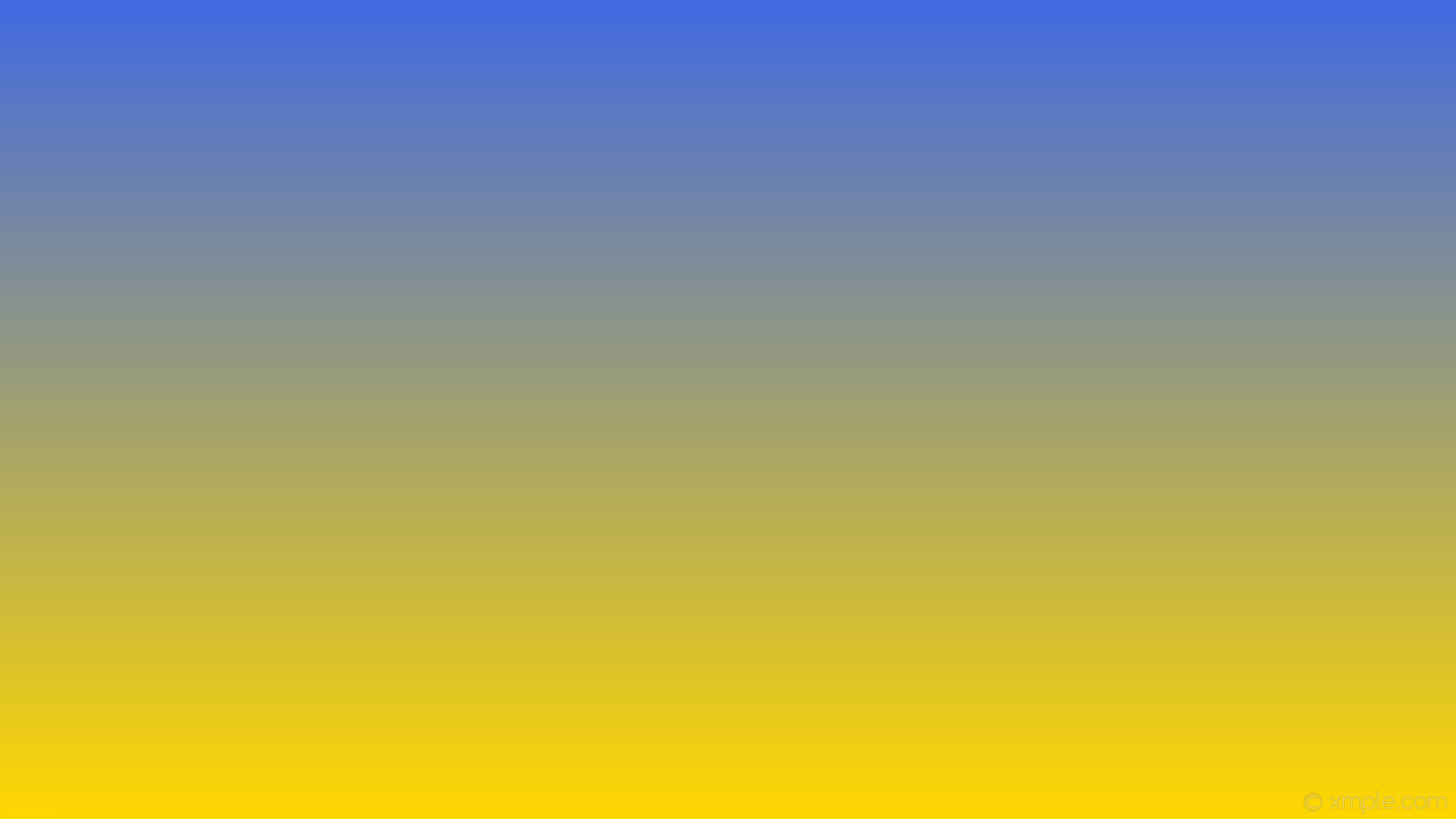 2019 JP MORGAN CHASE CORPORATE CHALLENGESpend a beautiful summer evening running, walking, or socializing atDelaware Park with other members of our campus community!Thursday, June 13, Delaware ParkHospitality tent opens 5pm; race begins 6:25pmEntry Fee:Canisius employees (walking or running): $20Non-employee/guest runners, joggers and walkers: $40Hospitality tent only: $6Entry fee includes official race registration, race bib number, JP Morgan Corporate Challenge shirt, free event parking at Demerly Hall and a goody bagRegistration ends on Tuesday, May 21 at 5:30 p.m.—sign up now!To register, go to “My Canisius,” “Need to Know,” and select “2019 JP Morgan Chase Corporate Challenge Registration.” 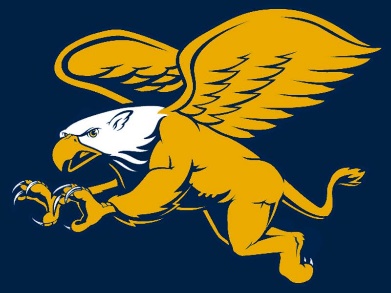 